Richiesta Patrocinio.Richiesta Logo. PEC: ufficiosport@pec.governo.itIn qualità di legale rappresentante dell'Associazione/Ente-comitato - Fondazione - altro.                    Sintetica descrizione dell'iniziativa:che l'iniziativa ha carattere e/o ricaduta: nazionaleche l'iniziativa per i partecipanti è a titolo: onerosoDICHIARAinternazionale GratuitoDICHIARA INOLTREche l'iniziativa non persegue, anche se solo indirettamente, scopi o finalità commerciali o di carattere lucrativo;di non avere pendenze penali / fiscali;che l'Ente / Associazione ha già ottenuto in passato il patrocinio di questo ufficio SI		NOche per tale iniziativa è stato chiesto il patrocinio/adesione comitato d'onore anche ai seguenti Ministeri o Enti:Si allega: sintetica relazione dell'iniziativa che ne illustri la particolare qualità e rilevanza;programma dettagliato dell'iniziativaatto costitutivo dell'Ente/ Ass.ne per i soli soggetti privati che non abbiano pubblicato sul proprio sito internetrelazione su eventuali implicazioni commerciali e/o economiche dell'iniziativa da cui possano derivare proventi o ricavi a favore del richiedentein caso di richiesta di utilizzo del logo: bozza di tutto il materiale su cui si intende utilizzare il logo con l'esatta indicazione del posizionamento dello stesso e l'elenco di eventuali altri loghi previsti nelle pubblicazioni. N.B. Il logo deve essere posizionato solo su materiale informatico (locandine, inviti ecc.), anche in formato digitale; non è ammessa la presenza di un prezzo di vendita sugli stampati per il quali è richiesto il logoALLEGARE COPIA DI UN DOCUMENTO D'IDENTITA' DEL RICHIEDENTE.	Allega documento 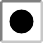 La domanda dovrà essere inoltrata esclusivamente tramite PEC ed i relativi allegati esclusivamente in formato PDF di dimensioni totale non superiori a 5 MB complessivi.Firmare digitalmenteLuogo e data